         проект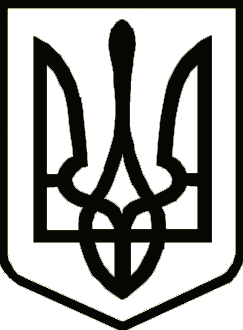 УкраїнаНОСІВСЬКА  МІСЬКА РАДА
Носівського району ЧЕРНІГІВСЬКОЇ  ОБЛАСТІВИКОНАВЧИЙ КОМІТЕТ                                                                                                                                                          Р І Ш Е Н Н Я 	                                                                                                         25 квітня  2019 року                    м. Носівка                                          №______          Про надання дозволу на вчинення правочину щодо житла, право власності на яке має малолітня дитинаКеруючись  статтею 34 Закону України «Про місцеве самоврядування в Україні», статтею 4 Закону України  «Про органи і служби у справах дітей та спеціальні установи для дітей», Порядком провадження органами опіки та піклування діяльності пов’язаної із захистом прав дитини, затвердженим Постановою Кабінетом Міністрів України № 866 від 24.09.2008 року, розглянувши матеріали засідання Комісії з питань захисту прав дитини   (протокол № 4 від 15.04.2019 року), виконавчий комітет міської ради                 в и р і ш и в:1. Надати дозвіл  ХХХХ, ХХХ р. н., на відчуження ½ частки житлового будинку, що знаходиться за адресою: вул. ХХХ, буд. ХХ, с. ХХХХ, ХХХХ району, Хмельницької області, від імені малолітнього сина, ХХХХ, ХХХ р. н.В результаті відчуження майна права та законні інтереси малолітнього ХХХХ, ХХХ р. н., порушені не будуть. Малолітній ХХХХ зареєстрований та проживає в житловому будинку за адресою: вул. ХХХХ, ХХ,  м. Носівка, Чернігівська область.    2. Контроль за виконанням даного рішення покласти на заступника міського голови з питань гуманітарної сфери  Л.В. Міщенко.Міський голова                                                                        В.ІГНАТЧЕНКО